					Student Name: ____________________ 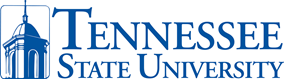 								Student T#: _______________________ Email: ________________________Phone Number: ________________________ Bachelor of Science Degree in Human Performance Sports ScienceExercise ScienceFRESHMEN YEAR (31Hours)FALL Semester     				Total Credit Hours 15					ENGL 1010 Composition I 	 		3 cr. hr.____ 	Semester____	Grade____   Trans. Institution _____HPSS 1510 Health & Wellness	 	3 cr. hr.____ 	Semester____	Grade____   Trans. Institution _____Humanities Electives 		 	3 cr. hr.____	Semester____	Grade____   Trans. Institution _____HPSS 1400 Introduction to Exercise Science	3 cr. hr.____	Semester____	Grade____   Trans. Institution _____UNIV 1000 Orientation			1 cr. hr.____	Semester____	Grade____   Trans. Institution _____HPER 1011 Elementary Swimming		1 cr. hr.____	Semester____	Grade____   Trans. Institution _____HPER 1030 Weight Training			1 cr. hr.____	Semester____ 	Grade____   Trans. Institution _____ SPRING Semester 				Total Credit Hours 16					ENGL 1020 Composition II			3 cr. hr.____	Semester____	Grade____   Trans. Institution _____MATH 1110 or higher-College Algebra I		3 cr.hr. ____	Semester____	Grade____   Trans. Institution _____PSYC 2010-General Psychology		3 cr.hr. ____	Semester____	Grade____   Trans. Institution _____HPSS 2060 First Aid and CPR			3 cr. hr.____	Semester____	Grade____   Trans. Institution _____Natural Science Elective**			4 cr.hr. ____	Semester____	Grade____   Trans. Institution _____*Students must take university approved general education course.** An Orientation course taken at another University does NOT meet this requirement.  Students with less than 6-credit hours must take UNIV 1000 at TSU.  SOPHOMORE YEAR (31 HOURS) FALL Semester				Total Credit Hours 16					ENGL 2110-2322*				3 cr.hr. ____	Semester____	Grade____    Trans. Institution _____Natural Science Elective**			4 cr. hr.____	Semester____	Grade____    Trans. Institution _____HIST 2010/2030: Choose one			3 cr. hr.____	Semester____	Grade____    Trans. Institution _____COMM 2200 Public Speaking			3 cr.hr. ____	Semester____	Grade____    Trans. Institution _____HPSS 3030 Personal Community Health		3 cr.hr. ____	Semester____	Grade____    Trans. Institution _____SPRING Semester				Total Credit Hours 15					Humanities Electives			3 cr. hr.____	Semester____	Grade____   Trans. Institution _____HPSS 2310 Anatomy & Physiology		3 cr. hr.____	Semester____	Grade____   Trans. Institution _____   HIST 2020 or 2030				3 cr. hr.____	Semester____	Grade____   Trans. Institution _____HPSS 3130 Kinesiology			3 cr. hr.____	Semester____	Grade____   Trans. Institution _____HPSS 2000 HPSS Fund & Tech of Sports Skills	3 cr. hr.____	Semester____	Grade____   Trans. Institution _____*Courses within the range of ENGL 2110-2322 will meet this requirement.** Natural Science – students must have 4 semester hours which includes the appropriate lab.  The recommended courses are: BIOL 1020/1021, CHEM 1030/1031, PHYS 2020/2021 or ASTR 1020.JUNIOR YEAR (31 HOURS)FALL Semester				Total Credit Hours 15						HPSS 3400 Sports Medicine			3 cr. hr. _____	Semester_____	Grade____   Trans. Institution _____  	HPSS 3310 Measurement & Evaluation		3 cr. hr. _____	Semester_____	Grade_____ Trans. Institution _____HPSS 3140 Exercise Physiology		3 cr. hr. _____	Semester_____	Grade_____ Trans. Institution _____HPSS 3750 Social Implications of Sport 		3 cr. hr. _____	Semester_____	Grade_____ Trans. Institution _____HPSS 3000/4000 Level Elective*		3 cr. hr. _____	Semester_____	Grade_____ Trans. Institution _____SPRING Semester				Total Credit Hours 16						HPSS 3360 Exercise Testing & Prescription	3 cr. hr. _____	Semester_____	Grade_____   Trans. Institution _____HPSS 3361 Exercise Testing & Prescription Lab	1 cr. hr. _____	Semester_____	Grade_____   Trans. Institution _____HPSS 3200 Sports Psychology			3 cr. hr. _____	Semester_____	Grade_____   Trans. Institution _____HPSS 4020 Health and Fitness Management	3 cr. hr. _____	Semester_____	Grade_____   Trans. Institution _____HPSS 3060 Nutrition for Health, Fitness, & Sport	3 cr. hr. _____	Semester_____	Grade_____   Trans. Institution _____HPSS 3000/4000 level * active		3 cr. hr. _____	Semester_____	Grade_____   Trans. Institution _____ *HPSS Elective/Minor should be selected in consolation with HPSS advisor.SENIOR YEAR RESIDENCY (27 HOURS)FALL Semester				Total Credit Hours 15						HPSS 4505 Senior Writing Project		3 cr.hr. _____	Semester_____	Grade_____   Trans. Institution _____HPSS 4030 Exercise for Special Populations	3 cr. hr._____	Semester_____	Grade_____   Trans. Institution _____HPSS 4530 Exercise Leadership		3 cr. hr._____	Semester_____	Grade_____   Trans. Institution _____HPSS 4550 Corporate Wellness		3 cr. hr._____	Semester_____	Grade_____   Trans. Institution _____HPSS 300/4000 level elective*		3 cr. hr._____	Semester_____	Grade_____   Trans. Institution _____SPRING Semester				            	Total Credit Hours 12					HPSS 4330 Advanced Strength & Conditioning	3 cr. hr. _____	Semester_____	Grade_____   Trans. Institution _____HPSS 4007 Current Issues			3 cr. hr. _____	Semester_____	Grade_____   Trans. Institution _____HPSS 4730 Field Experience			6 cr. hr. _____	Semester_____	Grade_____   Trans. Institution _____*HPSS Elective/Minor should be selected in consolation with HPSS advisor.  			Advised by: ______________________ Date: _________________	Advised by: ______________________ Date: ___________Advised by: ______________________ Date: _________________   Advised by: _______________________ Date: ___________